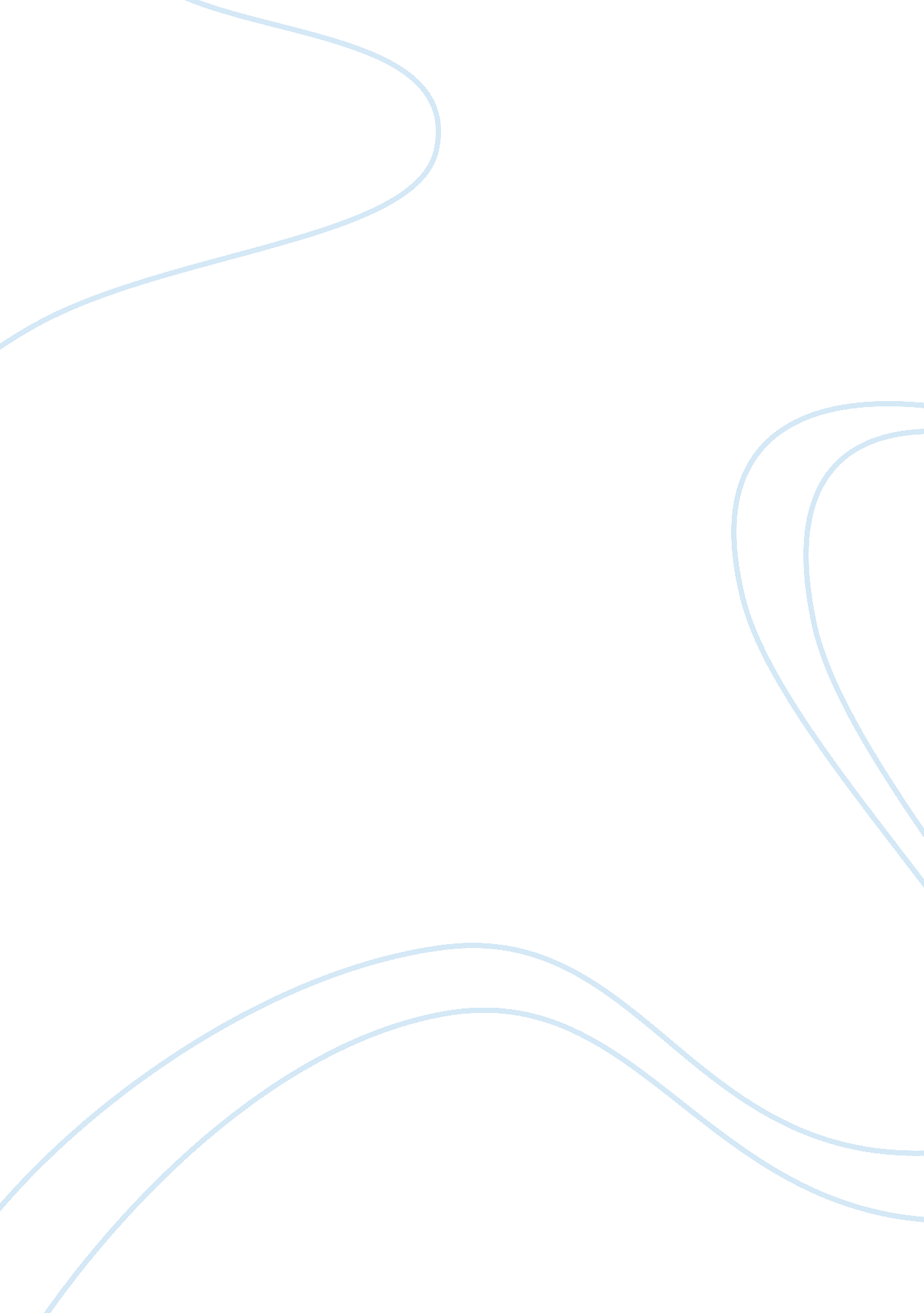 Free essay about study questionsTechnology, Development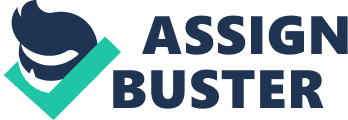 - Expert Instructing 
Early adolescence training is one of the extensions of educational speculations which identify with the instructing of young children up to the age-grade of eight years. Early Childhood Development Education (Ecde) all inclusive and specifically in less developed nations has been distinguished as a significant program that sets out the establishment for a child's all encompassing and combined education. Additionally, it is also a segment that meets the social, cognitive, moral, physical, otherworldly, emotional, and developmental needs with a major emphasis on training, notably inside the imprisonment of obligatory education. The vitality of E. C. D. E cannot be under assessed in light of the major role that it plays in shaping a child's existence. Passion is a critical quality that concretes the major role which an educator plays in a child's existence. A passionate educator inspires scholars to study as well as showing them how to study in a way that is adequate, significant and important. Great instructors give learning to customers who in our case are elementary children. This calls for an In-depth look into the inside and outside of one's range of dexterity to guarantee that they offer refined information to scholars. Responsiveness cannot be disregarded in the education sector. A successful instructor must be a great speaker, can address and recollect showing that every understudy is diverse. Teaching young children is about supporting them, being mindful and advancing personalities and abilities. Adolescents control a great deal of shrouded capabilities which are distressfully reliant on the educators to advance them. Instructors may as well furnish authority at the rudimentary level backed by solid and substantial guideline help assets. Exceptional educators likewise guide and push restrain in the lives of the junior children which forms the groundwork for honesty in the mature person’s life. Teaching junior children can never succeed without being a bit humorous. As a rule the child's fixation compass is extremely short, along these lines, an educator who considers himself or she excessively serious may wind up losing their attention. 
- Culture and Community 
Human development takes place through a methodology. The bio-environmental model of human development applies to both children and developing mature people and is consequently a lifespan approach to development. The system pushes on the importance of comprehending bi-directional impacts between people's development and their encompassing natural connections. Urie Bronfenbreer, asserts that in order to comprehend human development, one must think about the whole bio-ecological framework in which development takes place. These subsystems incorporate Microsystems, masosystem, ecosystems, macro system, and chronosystem. As youngsters develop and become more senior, their developmental limits expand both in level and run; thus, to proceed to be viable, the comparing close forms must additionally come to be more thorough and mind boggling to accommodate what's to come, in acknowledgment of advancing possibilities. On the same note, with respect to the continuous developmental progression, the interims between times of logically more intricate action might be longer, despite the fact that they should in the long run happen on a decently standard premise. Generally, the pace of a child's development growth, or its course might even reverse. The primary persons with whom youthful children interact with on a decently consistent support and over long periods of time are their families and educators, yet as children develop and become more senior, other individuals, for example, guardians, relatives, kin, and companions additionally consume this part. Soon, coaches and other individuals in different exercises for the most part companions of the same or inverse sex accept the authority. For development to happen, the child should participate in an activity. For development to be viable, exercises must advance long enough to end up additional complex on the grounds that insignificant reiteration does not work. The foundation of the youngster influences the pace and the viability of the child's development. Children raised in family settings where local savagery is wild are prone to hint at some withdrawal from teachers even in school. Urban youngsters has a tendency to advance quicker than their partners in the rural territories because of their wide introduction which furnishes them with various risks of disguising a quite advanced culture contrasted with country regions. 
- Cognitive Development 
Children do not just develop physically in their unanticipated adolescence training, but they also develop rationally. Children in this age have proceeded to develop their aptitudes in watching and associating with the world around them. They have likewise made huge lips forward in the way they prepare, store, and utilize data they assemble. Cognitive development is dependent upon variables, for example, expanded levels of myelinization in development of the mind of a youngster, continued pruning, developing associate systems, expanded co operations with mature people, a child's own particular expand in portability and cerebrum upgrade which is initiated by children’s broader run of experience. Quantifying cognitive change is not conceivable; subsequently we utilize hypotheses to demonstrate cognitive development. Piaget accepted that children pass through two fundamental stages; from sensor engine to preoperational stage in their unanticipated youth education. As per Piaget, the main way babies collaborate with their instantaneous surroundings is truly through reflexive conducts. They don't ordinarily contemplate what they're set to do, unexpectedly they take after their senses and automatic responses to secure what they require; sustenance, air, and consideration. Piaget contended that as children begin developing and researching their surroundings through their faculties, they start to participate in purposeful and objective controlled conducts. In synopsis, they start to think about what they need to achieve, how to fulfill it, and afterward they wind up doing it. This is additionally the level at which babies advance question lastingness, which is illustrated as the capacity to comprehend that something still exists regardless of the possibility that it can't be seen immediately. These turning points, objective coordinated conduct and article changelessness, are the exemplification and significant levels of newborn child cognitive development. The Preoperational stage of development then again expands aptitudes studied and disguised throughout the sensorimotor stage. During this stage, a young child's play comes to be progressively nonexistent and loaded with dreams. As the children in early youth schools advance cognitively, their play additionally moves from basic make-accept to plots including more characters and situations, recreations with complex tenets, et cetera. As per Piaget, playing isn't seen as just fun; it is an imperative part of cerebrum development. 
- Personal, Emotional, Social and Moral Development 
Youngsters experience numerous stages in social and moral development from the time of unanticipated adolescence through youthfulness, confronting numerous social and emotional developments. Teachers furnish a pertinent social reflect for adolescent children in their particular, emotional, social and moral development. Throughout early adolescence, youngsters ordinarily begin to advance unsure feelings as they begin assessing themselves, in place of simply responding to their instructors' or different mature people's assessments. On and off, again after life commencement children start to find that people are not spiritless items. Newborn children identify that not at all like items, educators are dynamic, expressive, and responsive; they likewise understand that individuals have an inward life that protests do need. With time they have the capacity to differentiate between their educators and the articles they play with because of long associations with them. Erikson accepts the disposition development happens subject to one's capacity to interface with the instantaneous environment and to resolution the emergencies he or she experiences. The route in which the emergency is resolved will bear an enduring impact on the child's perspective of him or herself and nature’s turf. Erikson also acknowledged the imperativeness of a child's relationship with instructors in shaping his or her personality. Erikson contended that emotional makeup advances through eight stages or basic times of one's existence. Consistent with Erickson's developmental hypothesis, children who begin to assess themselves have entered the stage of independence versus disgrace and question. In schools because of association with instructors and other children they come to be progressively unsure, more viable at imparting, and better in comprehending the musings and sentiments of others, their social aptitudes advance. Children in the unanticipated youth stage get talented at altering and communicating their feelings to fit diverse social circumstances because of nature's turf furnished by a school setting. Showing and studying in unanticipated adolescence schools go about as a jolt to the school going youngsters on the grounds that it furnishes an exchange setup that is not the same as homes because of the vicinity of an extensive variety of educators with diverse moral, social and emotional orientations. References Allen, B. P. (2000). Personality theories: Development, growth, and diversity. 
Bandura, A. (1977). Social learning theory. Englewood Cliffs, NJ: Prentice-Hall. 
Bandura, A. (1986). Social foundations of thought and action: A socio-cognitive theory. 
Bandura, A. (2004). Social cognitive theory for personal and social change by enabling media. In A. 
Baumrind, D. (1971). Current patterns of parental authority. Developmental Psychology Monographs, 4 
Baumrind, D. (1991). Effective parenting during the early adolescent transition. In P. A. Cowan & E. M. Hetherington (Eds.), Advances in family research (Vol. 2), Hillsdale, NJ: Erlbaum. 
Bennet, W. (Ed.). (1993). The book of virtues: A treasury of great moral stories. 
Bronfenbrenner, U. (1994). Ecological models of human development. In T. Husen & T. N. Postlethwaite (Eds.), International encyclopediaof education (2nd ed., Vol. 3, pp. 1643–1647). Oxford, England: Pergamon Press/ Elsevier Science. 
Booth, C. L., Rose-Krasnor, L., McKinnon, J., & Rubin, K. H. (1994). Predicting social adjustment in middle childhood: The role of preschool attachment security and maternal style. Social Development, 3(3), 189–204. 